Unit 1 Lesson 9: Midamos figuras hechas de prismasWU Conversación numérica: Por diez (Warm up)Student Task StatementEncuentra mentalmente el valor de cada expresión.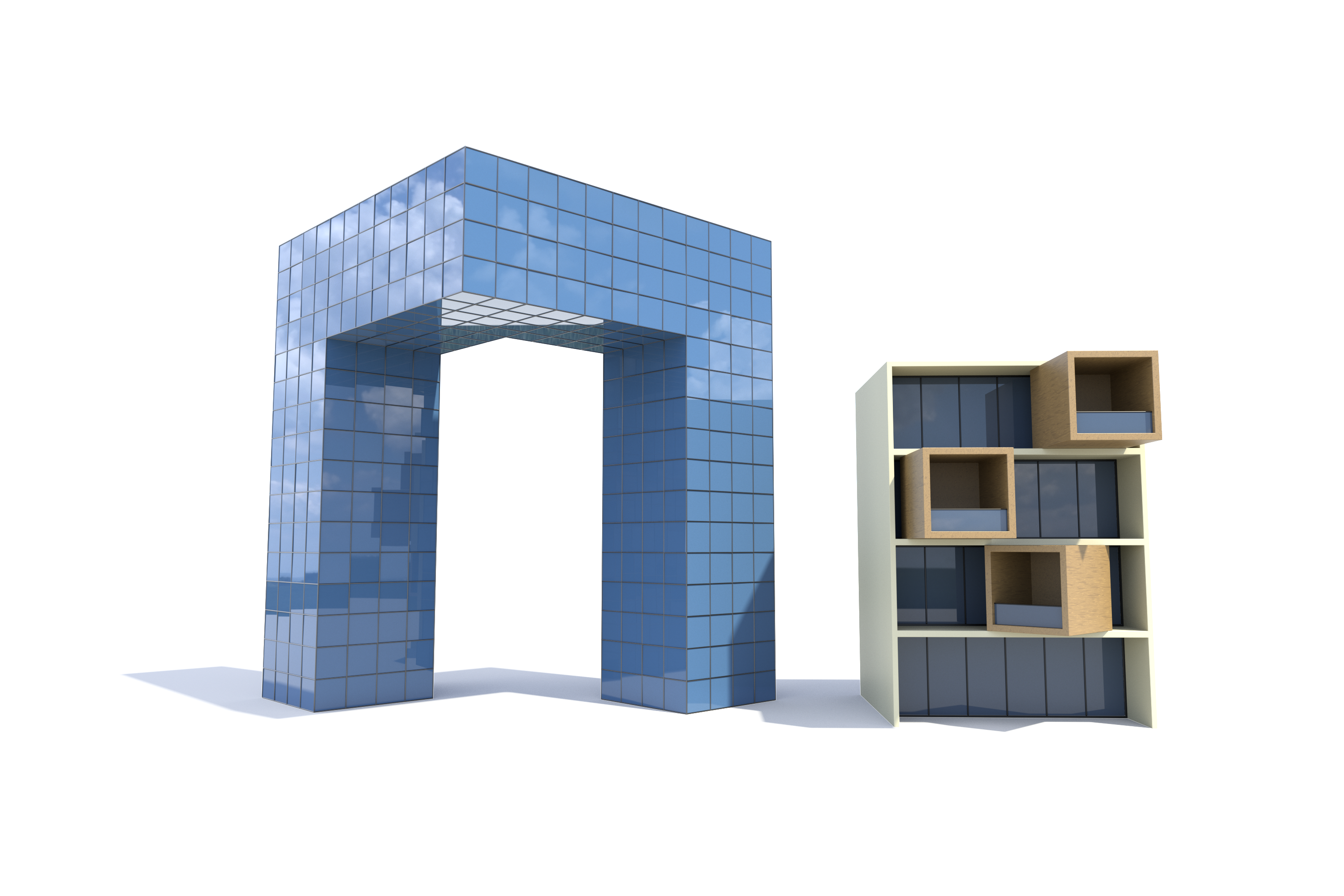 1 Encontremos el volumen de figurasStudent Task Statement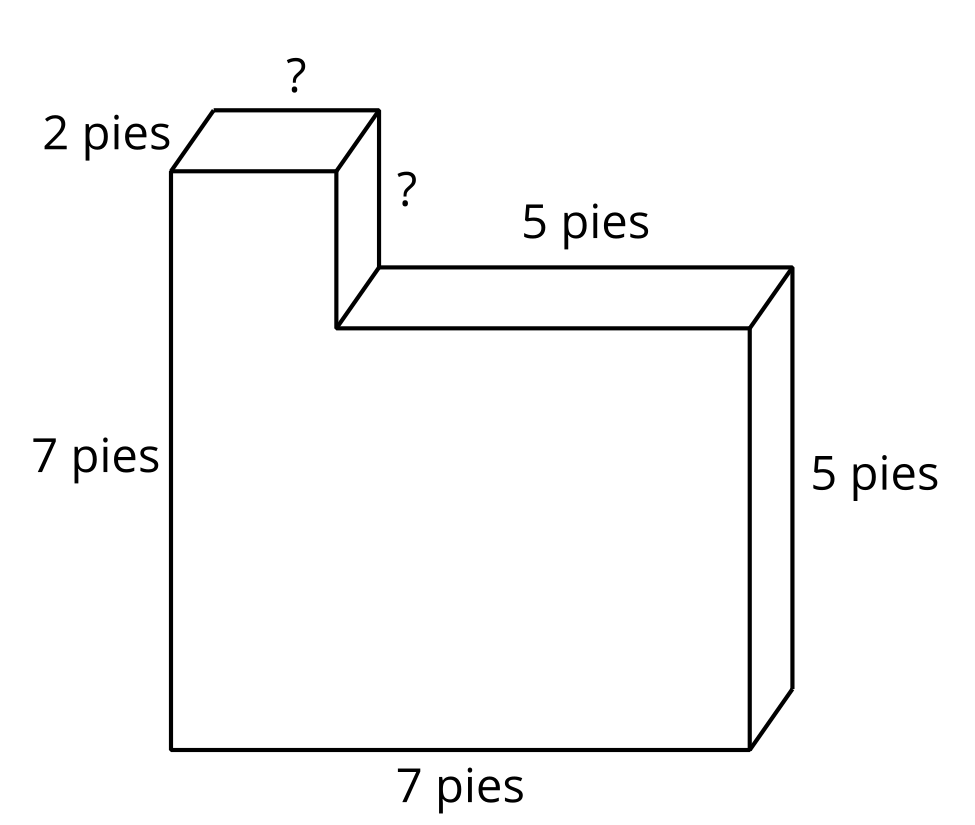 Compañero A: encuentra el volumen de la figura 1.Compañero B: encuentra el volumen de la figura 2.Figure 1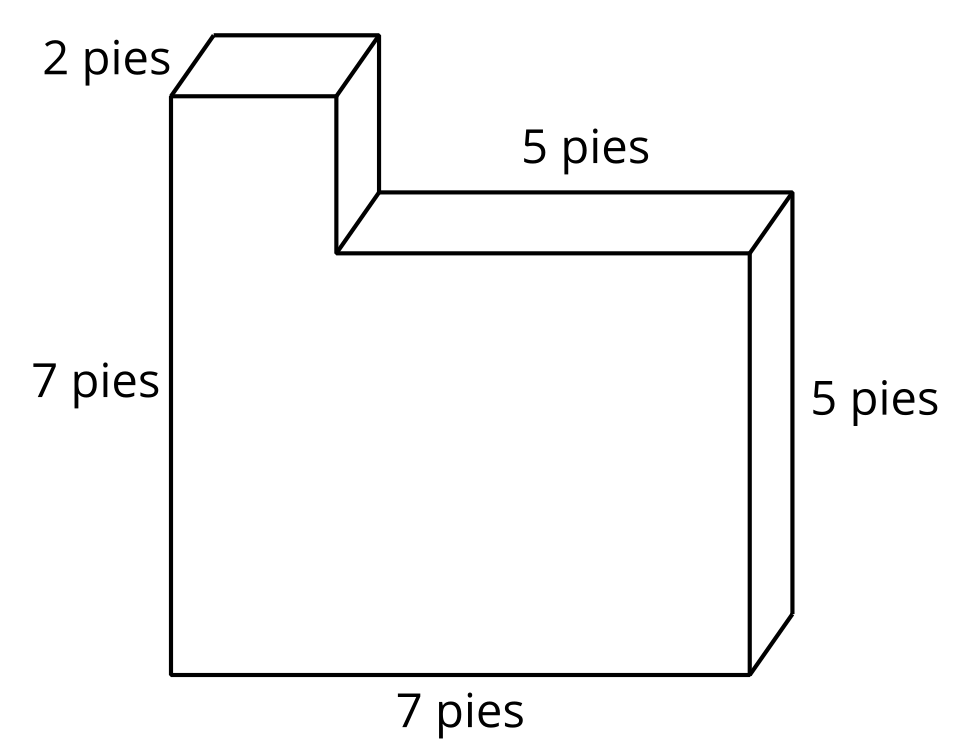 Figure 2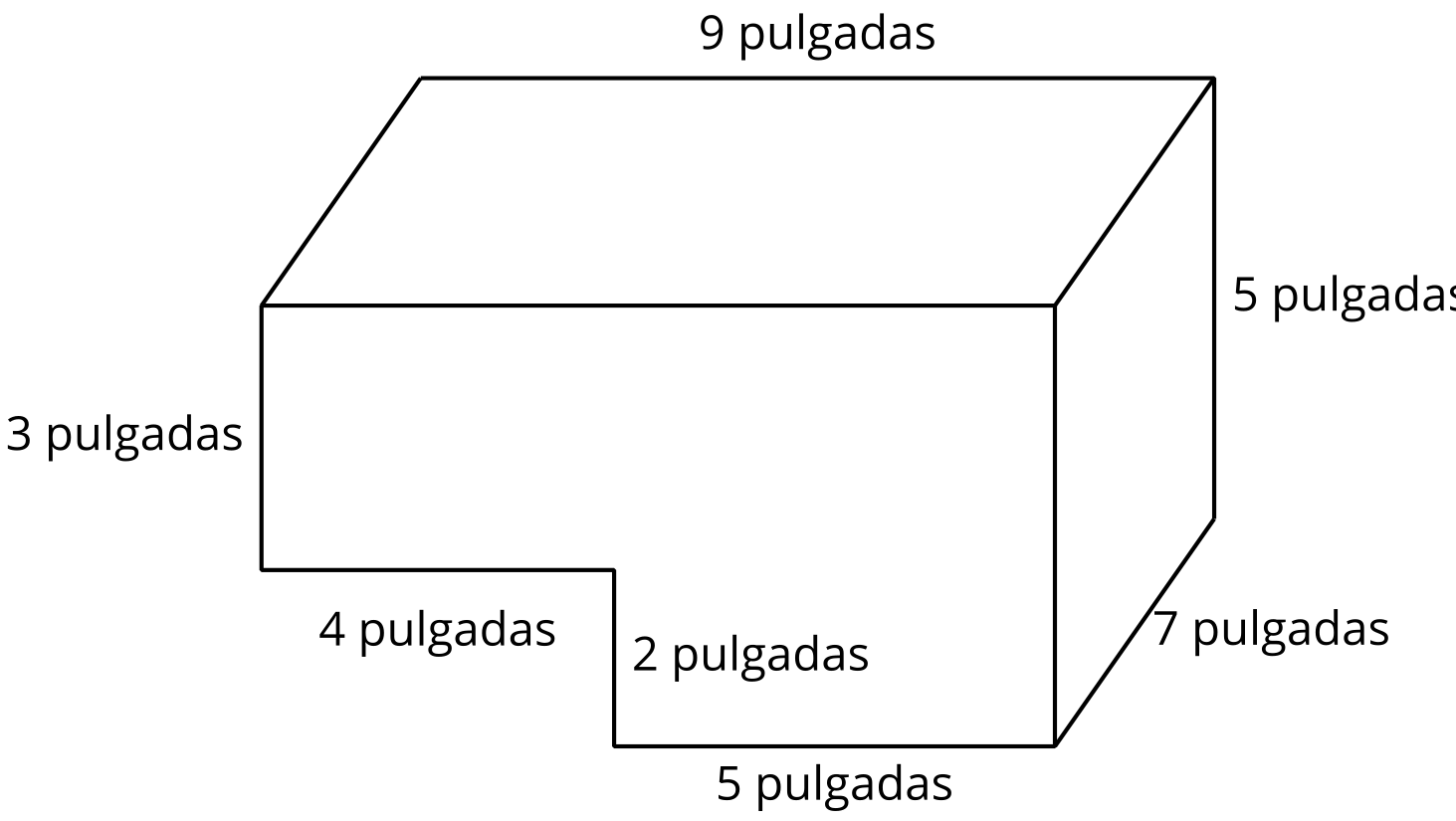 2 Expresiones para el volumen de figurasStudent Task StatementExplica cómo cada expresión representa el volumen de la figura. Muestra cómo pensaste. Organiza tus ideas para que los demás puedan entenderlas.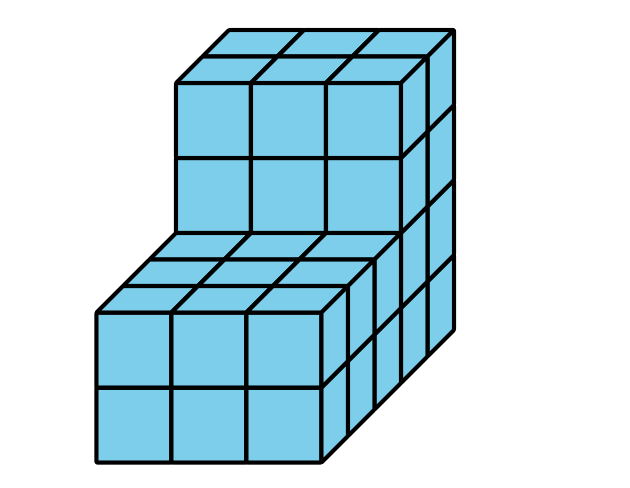 ¿Cómo representa cada expresión el volumen del prisma? Explica o muestra cómo pensaste. Organiza tus ideas para que los demás puedan entenderlas. pulgadas cúbicas pulgadas cúbicas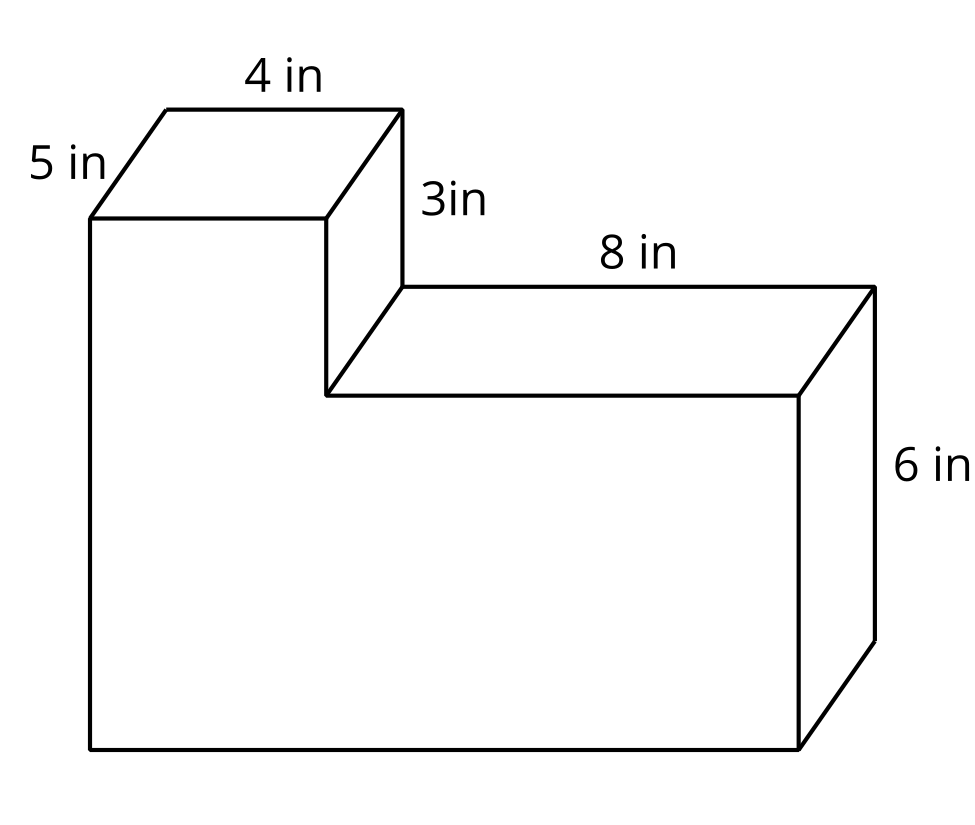 Images for Activity Synthesis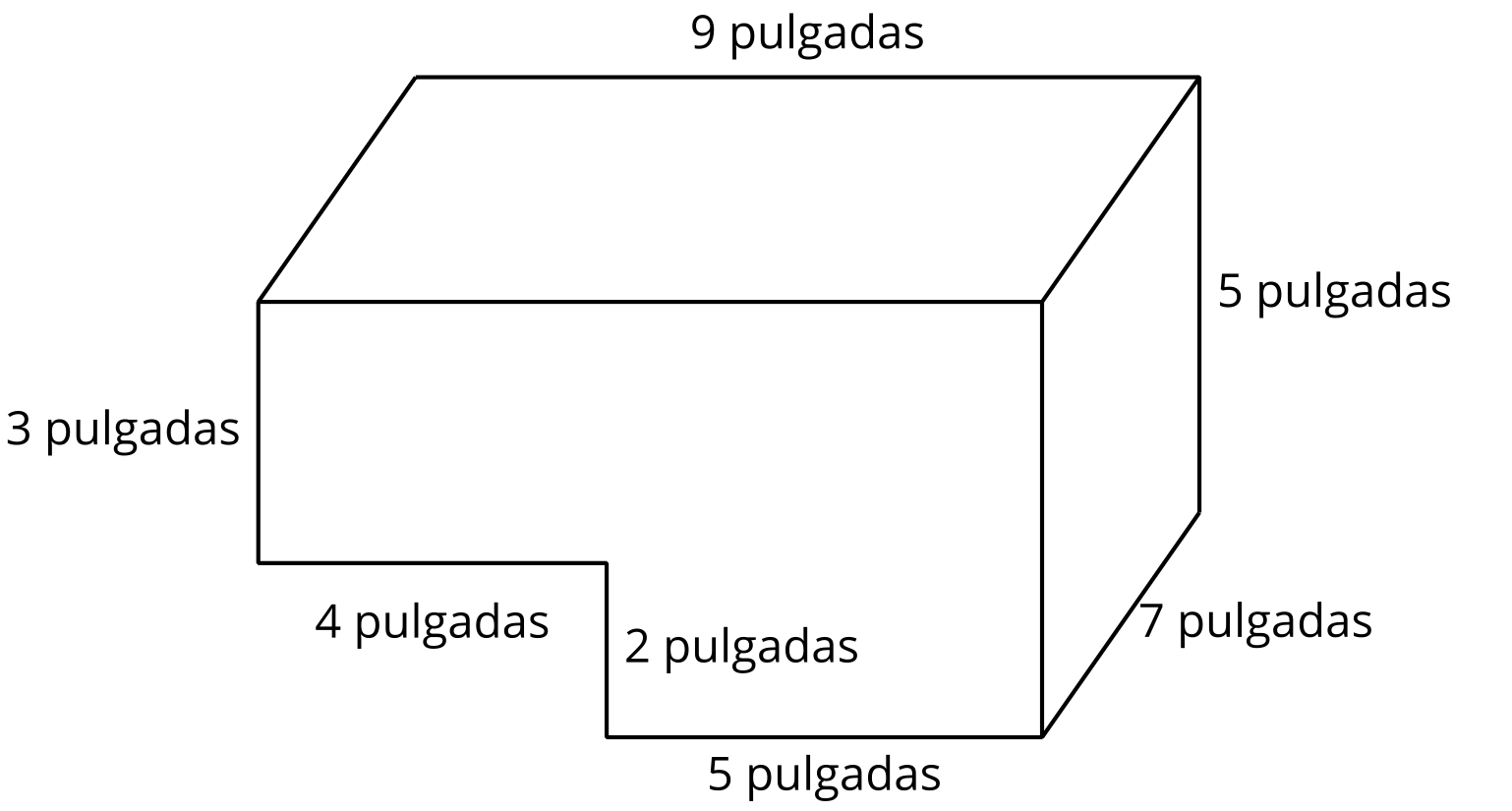 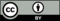 © CC BY 2021 Illustrative Mathematics®